09 июля 2021 года в 16.00 Глава администрации муниципального района Давлекановский район Республики БашкортостанМухамедзянов Ильгиз Фанилович проведет прием гражданпо адресу:  Давлекановский район, д. Ивангород, ул. Крестьянская, д. 31/4(Ивангородский сельский клуб).Предварительная запись на прием будет проводиться в рабочие дни с 10.00 до 17.00 часов в администрации сельского поселения Шестаевский сельсовет и по телефону: 8(34768) 3-44-22.Администрация сельского поселения Шестаевский сельсовет муниципального района Давлекановский район Республики Башкортостан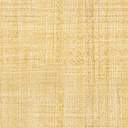 